Выплата пенсии Почтой России в новогодние праздникиКраснодар, 16 декабря 2020 года. В связи с предстоящими праздничными и выходными днями января 2021 года и режимом работы объектов почтовой связи Краснодарского края организован следующий порядок выплаты и доставки пенсий и других социальных выплат в декабре 2020 года и январе 2021 года.В декабре 2020 года доставка пенсий будет организована в ОПСУФПС Краснодарского края по данному графику:В январе 2021 года доставка пенсий будет организована в ОПСУФПС Краснодарского края по следующему графику:Далее доставка пенсий и других социальных выплат будет производиться согласно утвержденным графикам доставки.  К сведению: в настоящее время в Краснодарском крае проживает свыше 1,65 млн. получателей пенсий, из них 40 % получают пенсию в отделениях почтовой связи.ЧИТАЙТЕ НАС: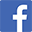 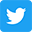 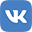 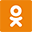 Выплатные дниОтделения почтовой связи края даты по графику, за которые производится оплатаГород Краснодар (городские отделения почтовой связи)  дата по графикуГород Краснодар (сельские отделения почтовой связи) дата по графикуОтделения почтовой связи края 3-х разовая доставка 
(Вт, Чт, Сб)Отделения почтовой связи края 3-х разовая доставка 
(Пн, Ср, Пн)15 декабря15, 16,15, 16,15, 16,15, 16, 17, 18-16 декабря17, 1817, 1817, 18-16,17,18,1917 декабря19, 20,2119, 20,2119, 20,2119 - 23-18 декабря22, 23, 2422, 23, 2422, 23-20,21,22,2319 декабрякасса отделений почтовой связикасса отделений почтовой связикасса отделений почтовой связикасса отделений почтовой связи-20 декабря-----29 декабря3333330 декабря-----Выплатные дниОтделения почтовой связи края даты по графику, за которые производится оплатаГород Краснодар (городские отделения почтовой связи)  дата по графикуГород Краснодар (сельские отделения почтовой связи) дата по графикуОтделения почтовой связи края 3-х разовая доставка 
(Вт, Чт, Сб)Отделения почтовой связи края 
3-х разовая доставка 
(Пн, Ср, Пн)4 января-4--4, 55 января4,554,54, 5, 6, 7-6 января6,76,76,7-6, 77 января-----8 января8, 98, 98, 9-8, 9, 109 января10,111010,118, 9, 10-10 января----11 января-11-11, 1212 января12121211, 12, 13-